Return this form to: rebecca.denny@adcs.org.ukFor more information contact:The ADCS Ltd, 49 Piccadilly, Manchester, M1 2APT: 0161 826 9486 E: rebecca.denny@adcs.org.uk W: adcs.org.uk.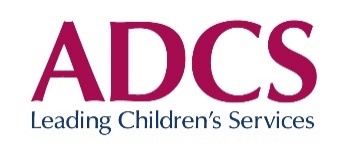 ADCS Annual Conference 2022 Booking Form7 - 8 July 2022 | Midland Hotel | Manchesterkd.ADCS Annual Conference 2022 Booking Form7 - 8 July 2022 | Midland Hotel | Manchesterkd.ADCS Annual Conference 2022 Booking Form7 - 8 July 2022 | Midland Hotel | ManchesterkdNB: This booking form must be completed with their full consentIf booking on behalf of a DCS and/or Trust Chief Executive, please use the booking form specifically for DCSsNB: This booking form must be completed with their full consentIf booking on behalf of a DCS and/or Trust Chief Executive, please use the booking form specifically for DCSsNB: This booking form must be completed with their full consentIf booking on behalf of a DCS and/or Trust Chief Executive, please use the booking form specifically for DCSsDelegate Details:Delegate Details:Delegate Details:Name: Name: Name: LA/Trust/organisation: LA/Trust/organisation: LA/Trust/organisation: Email address:                                                                                Tel: Tel: Dietary / access requirements: Dietary / access requirements: Dietary / access requirements: Alternative contact/PA email:  Alternative contact/PA email:  Alternative contact/PA email:  Non-Residential Conference Options (does NOT include overnight accommodation):Non-Residential Conference Options (does NOT include overnight accommodation):Non-Residential Conference Options (does NOT include overnight accommodation):Day delegate: Thursday 7 July, 11am – 6pm approx.         Includes conference sessions plus lunch.                                                       Day delegate: Thursday 7 July, 11am – 6pm approx.         Includes conference sessions plus lunch.                                                       £219 +VAT  Day delegate: Friday 8 July, 9am – 1:30pm approx.         Includes conference sessions plus lunch.                                                       Day delegate: Friday 8 July, 9am – 1:30pm approx.         Includes conference sessions plus lunch.                                                       £168 +VAT  Thursday Dinner.Includes drinks reception and three course evening meal with wine on Thursday 7 JulyThursday Dinner.Includes drinks reception and three course evening meal with wine on Thursday 7 July£62 +VAT **We are unable to accept bookings without an official Purchase Order.  Requisition Numbers not accepted****We cannot accept payment by credit card/LA Payment card****We are unable to accept bookings without an official Purchase Order.  Requisition Numbers not accepted****We cannot accept payment by credit card/LA Payment card****We are unable to accept bookings without an official Purchase Order.  Requisition Numbers not accepted****We cannot accept payment by credit card/LA Payment card**Terms & ConditionsTerms & ConditionsTerms & ConditionsAn application to this conference constitutes a contract. Bookings cancelled after 22 April 2022 will incur a 100% chargeThis is a members’ only conference. All delegates must be paid-up ADCS members to attend. Please contact membership@adcs.org.uk with any membership queries.It is not usually possible to send a replacement delegate to the DCS only aspect of the conference. However, substitutions are acceptable for the ‘All Members’ aspect of the conference. Substitute must be an ADCS memberPersonal data is handled in accordance with the EU General Data Protection Regulation 2018.   I give my consent to receive ADCS Annual Conference 2022 communications, by email, telephone and/or post. Please advise if you do not wish your name and LA/Org to be listed within the printed conference brochure.An application to this conference constitutes a contract. Bookings cancelled after 22 April 2022 will incur a 100% chargeThis is a members’ only conference. All delegates must be paid-up ADCS members to attend. Please contact membership@adcs.org.uk with any membership queries.It is not usually possible to send a replacement delegate to the DCS only aspect of the conference. However, substitutions are acceptable for the ‘All Members’ aspect of the conference. Substitute must be an ADCS memberPersonal data is handled in accordance with the EU General Data Protection Regulation 2018.   I give my consent to receive ADCS Annual Conference 2022 communications, by email, telephone and/or post. Please advise if you do not wish your name and LA/Org to be listed within the printed conference brochure.An application to this conference constitutes a contract. Bookings cancelled after 22 April 2022 will incur a 100% chargeThis is a members’ only conference. All delegates must be paid-up ADCS members to attend. Please contact membership@adcs.org.uk with any membership queries.It is not usually possible to send a replacement delegate to the DCS only aspect of the conference. However, substitutions are acceptable for the ‘All Members’ aspect of the conference. Substitute must be an ADCS memberPersonal data is handled in accordance with the EU General Data Protection Regulation 2018.   I give my consent to receive ADCS Annual Conference 2022 communications, by email, telephone and/or post. Please advise if you do not wish your name and LA/Org to be listed within the printed conference brochure.Signature: Date: Date: 